PM               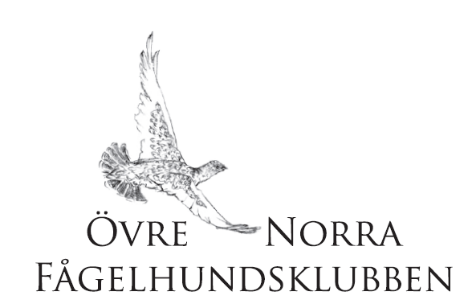 Vårprov i Abisko 13/4, 15/4 och 16/4Provledare			KommissarieRoger Englund		Fredrik Brännvall+46 706 103 512		+46 705 519 933			fb7309@gmail.comProgram:Torsdag 13/4 Ökl/Ukl			Peter GöranssonLördag 15/4Ökl/Ukl			Ronny Hartviksen, Thomas LindbergSöndag 16/4Ökl/Ukl			Ronny Hartviksen, 	Skl			B-O JohanssonOBS! Skotertransport kommer eventuellt ske ut i markerna och det sker på egen risk. Medtag hjälm. Upprop:  KL 08:00 samtliga dagar på bortersta parkeringen ovanför STF stugor i Abisko.Jägarmiddag: Kl 18,00 i Storstugan inne på STF. Torsdag, fredag och lördag.Prisutdelning: Kommer ske efter avslutad jägarmiddag i Storstugan inne på STF.Torsdag, fredag och lördag.ÖvrigtPreliminära startlistor anslås på ÖNFK Facebook sida och hemsidan onfk.org. Hund får inte förfölja ren.Läs Fa:s jaktprovsregler! Medlem i någon rasklubb krävs.Eventuella återbetalningar sker enligt FA:s jaktprovsregler. Skadad hund eller hund som löper skall visas upp för provledningen eller intygas med veterinärintyg. Anspråk på återbetalning av startavgift skall göras senast 1 vecka efter att provet har ägt rum.Vi ger ett stort TACK till våra sponsorer Björkis hundprodukter, Epiroc, Däckia Kiruna, Ahlsell, Comapanyline, Sandvik, Volvo lastvagnar och Vildmarkshörnan.Varmt välkomna!Provledningen Roger och Fredrik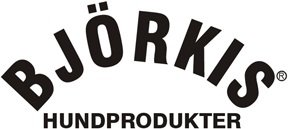 